О повышении базовых окладов (базовых должностных окладов), базовых ставок заработной платы работников муниципальных учреждений, подведомственных администрации Тбилисского сельского поселения Тбилисского районаРуководствуясь  постановлением Главы администрации (губернатора) Краснодарского края от 27 сентября 2022 года № 677 «О повышении базовых окладов (базовых должностных окладов), базовых ставок заработной платы работников государственных учреждений Краснодарского края, перешедших на отраслевые системы оплаты труда», решением Совета Тбилисского сельского поселения Тбилисского района от 24 декабря 2021 года № 162 «О бюджете Тбилисского сельского поселения Тбилисского района на 2022 год», статьей 26, 58 устава Тбилисского сельского поселения Тбилисского района,  Совет Тбилисского сельского поселения Тбилисского района  р е ш и л:1. 	Произвести с 1 октября 2022 года повышение на 4,0 процента базовых окладов (базовых должностных окладов), базовых ставок заработной платы работников муниципального казенного учреждения «Учреждение по обеспечению деятельности органов местного самоуправления Тбилисского сельского поселения Тбилисского района», муниципального автономного учреждения «Радуга». 2. Контроль за выполнением настоящего решения возложить на постоянную комиссию Совета Тбилисского сельского поселения Тбилисского района по экономике, бюджету, финансам, налогам и сборам (Скубачев).3. Решение вступает в силу со дня его опубликования и распространяет свое действие на правоотношения, возникшие с 1 октября 2022 года. Председатель Совета Тбилисского сельского поселения Тбилисского района							Е.Б. СамойленкоГлава Тбилисского сельскогопоселения Тбилисского района                                                  А.Н. Стойкин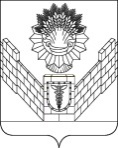 СОВЕТТБИЛИССКОГО СЕЛЬСКОГО ПОСЕЛЕНИЯТБИЛИССКОГО РАЙОНАРЕШЕНИЕот 21. 10. 2022                                                                                   № 212ст-ца Тбилисская